scctm.reg@gmail.com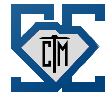 2017 • SCCTM • FALL CONFERENCE • 2017Teaching the Big Ideas – Seeing Beyond Today’s Lesson                   Greenville, SC • November 16 & 17, 2017Each conference attendee, including college and university pages must complete their online registration, prior to the conference at: http://www.scctm.orgAfter a page checks in at the conference, their registration will be finalized and they will receive complementary, 2017-2018 SCCTM membership.School: ______________________________________________________Faculty Contact:_______________________________________________Faculty’s e-mail address: __________________________________________Questions Contact: Cindy Parker, SCCTM Registrarscctm.reg@gmail.com  Conference credentials cannot be finalized until a page checks in.Information for Volunteer PagesEach conference attendee, including college and university pages must complete their online registration, prior to the conference at: http://www.scctm.orgSign up with the faculty member coordinating conference volunteer pages at your school. Give them your name, email address, and decide on whether you can volunteer on Thursday, Friday, or on either day.You will be scheduled to volunteer for ½ of a conference day.You will be free to attend the conference for the rest of your time there. (The conference begins at 8:00 on both days.)Pages will be provided with a free t-shirt, complementary conference registration and 2017-18 membership, and a food voucher for lunch on site.Each conference attendee, including college and university pages must complete their online registration, prior to the conference at: http://www.scctm.orgGo to: scctm.orgLook for Conference Registration and click on the link.Choose “Student Page” as your registration type.Fill in your contact information and use the code provided by your instructor in order to process your free registration.When you arrive at the convention center, check in at conference headquarters by 7:30 A.M. in order to collect your conference materials and to find out what your volunteer duties will be for Thursday or Friday morning or afternoon.Volunteer Page’s NameThurs., Friday, or eitherPage’s  e-mail Address